Мочеточниковый стент cпокрытием Urotech Yellow Star  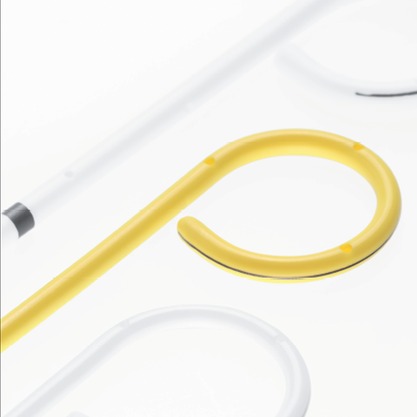 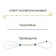 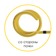 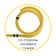 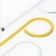 Производитель: UROTECH, ГерманияНабор мочеточникового стента с биопокрытием для длительной установки, с двумя завитками (Pigtail), мультидлина 22-30 см.Состав набораМочеточниковый стент Изготовлен из алифатического полиуретана (PUR) Защитное РС-покрытие, которое снижает риск попадания инфекции и инкрустации солей, что увеличивает время нахождения в организме Несколько завитков на обоих концах для изменения длины от 22 до 30 см Минимальный риск смещения Дренажные отверстия расположены на кончиках стента Стенты с открытым и закрытым концом Удобные метки для позиционирования РентгеноконтрастныйТолкательДлина 40 смПроводник Тефлоновое PTFE покрытие Прямой, жесткий, подвижный и закругленный кончик Длина 125 смЗажимТолько в наборе стента с закрытым концомРазмерный ряд стентов Urotech Yellow Star с открытым концом:Размерный ряд стентов Urotech Yellow Star с закрытым концом:Внимание!Данный товар поставляется в стерильной упаковке и предназначен для индивидуального использования.Купленный товар возврату или обмену не подлежит.Уточняйте параметры изделия и/или артикул товара, при необходимости проконсультируйтесь с врачом.Поставка производится только после оплаты товара.Материал:Алифатический полиуретан (PUR)Длительность:12 месяцевПокрытие:Гидрофильное Bio PC-покрытиеТип кончика:Pigtail ("свинной хвост")АртикулРазмерДлинаТип наконечникаНаличие проводникаEP-414722-30-BS4.7 FR22-30 смс открытым концомбез проводникаEP-364722-30-BS4.7 FR22-30 смс открытым концомс проводникомEP-410622-30-BS06 FR22-30 смс открытым концомбез проводникаEP-360622-30-BS06 FR22-30 смс открытым концомс проводникомEP-410722-30-BS07 FR22-30 смс открытым концомбез проводникаEP-360722-30-BS07 FR22-30 смс открытым концомс проводникомEP-410822-30-BS08 FR22-30 смс открытым концомбез проводникаEP-360822-30-BS08 FR22-30 смс открытым концомс проводникомРазмер, FR / CHДлина, смАртикул для набора без направляющего проводникаАртикул для набора с направляющим проводникомДлина направляющего проводника (см)Диаметр направляющего проводника (дюйм)4.722-30EP-414722-30-BSEP-364722-30-BS1250.028”0622-30EP-410622-30-BSEP-360622-30-BS1250.035”0722-30EP-410722-30-BSEP-360722-30-BS1250.035”0822-30EP-410822-30-BSEP-360822-30-BS1250.035”Размер, FR / CHДлина, смАртикул для набора без направляющего проводникаАртикул для набора с направляющим проводникомДлина направляющего проводника (см)Диаметр направляющего проводника (дюйм)4.722-30-EP-394722-30-BS1250.028”0622-30-EP-390622-30-BS1250.035”0722-30-EP-390722-30-BS1250.035”0822-30-EP-390822-30-BS1250.035”